Guía de autoaprendizaje N° 17 Educación Física y Salud6° BásicoNombre____________________________________________ Curso_______ Fecha_____AutocuidadoSegún lo trabajado en clases ¿Cómo podrías explicar con tus palabras que es el autocuidado?_____________________________________________________________________________________________________________________________________________________________________________________________________________________________________________________________________________________________________________________________________________________________________________En este periodo de cuarentena ¿Qué acciones de autocuidado has realizado en tu hogar? Menciona 5 ejemplos.Define con tus palabras, cada uno de los tipos de autocuidado:____________________________________________________________________________________________________________                                      _______________________________________________________                                      _______________________________________________________                                      _______________________________________________________                                      _______________________________________________________                                       _______________________________________________________                                       _______________________________________________________Responde con una V si es Verdadero o con una F si es Falso._____  El autocuidado nos ayuda a ser consiente de nuestros actos._____  Los pensamientos negativos favorecen el autocuidado._____  El periodo de cuarentena no es necesario aplicar el autocuidado.Encierra en un círculo la imagen que representa a una acción de autocuidado.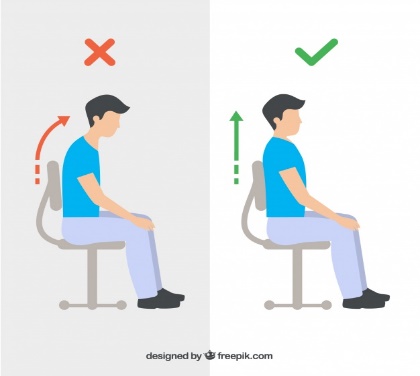 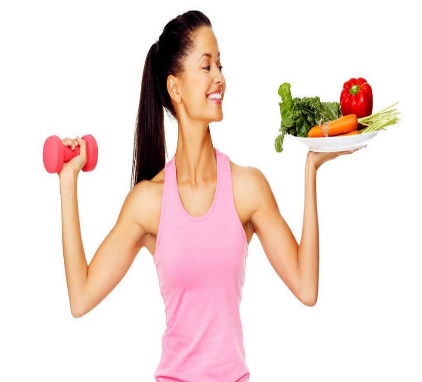 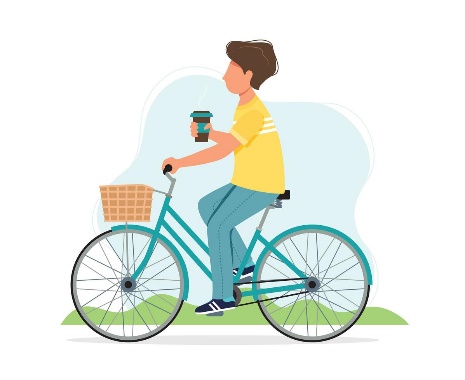 Según los siguientes ejemplos, escribe a que tipo del autocuidado corresponden cada uno de ellos.Meditar, disfrutar del silencio, leer y estudiar ______________________________.Ser positivo, tener energía y manejar el estrés _____________________________.Saber pedir ayuda, dar y recibir afecto ___________________________________.Dormir, descansar, comer saludable _____________________________________.Nombra 3 beneficios del autocuidado.¿Cuáles son los 4 aspectos en los cuales se lleva a cabo el autocuidado?Postura, higiene, emocional y social.Higiene, alimentación saludable, postura y ejercicio.Higiene, vida activa, alimentación saludable y horas de sueño.Emocional, vida activa, social y postura.Beneficios